         16.11.2018                                        г. Елабуга                               № 168О внесении изменений в решение Елабужского городского Совета от 25.04.2018 №130 «Об утверждении Положения о порядке и условиях оплаты труда депутатов, выборных должностных лиц местного самоуправления, осуществляющих свои полномочия на постоянной основе, муниципальных служащих в муниципальном образовании город Елабуга Елабужского муниципального района»В соответствии с постановлением Кабинета Министров Республики Татарстан от 17.10.2018 г. №940 «О внесении изменений в нормативы формирования расходов на оплату труда депутатов, выборных должностных лиц местного самоуправления, осуществляющих свои полномочия на постоянной основе, председателей контрольно-счетных органов муниципальных образований, муниципальных служащих в Республике Татарстан, утвержденные постановлением Кабинета Министров Республики Татарстан от 28.03.2018 №182 «О нормативах формирования расходов на оплату труда депутатов, выборных должностных лиц местного самоуправления, осуществляющих свои полномочия на постоянной основе, председателей контрольно-счетных органов муниципальных образований, муниципальных служащих в Республике Татарстан», Елабужский городской Совет Республики Татарстан                                                   РЕШИЛ: 1. Внести в решение Елабужского городского Совета Республики Татарстан от 25.04.2018 года №130 «Об утверждении Положения о порядке и условиях оплаты труда депутатов, выборных должностных лиц местного самоуправления, осуществляющих свои полномочия на постоянной основе, муниципальных служащих в муниципальном образовании город Елабуга Елабужского муниципального района» следующие изменения:1.1. В пункте 2.4. Положения слово «одиннадцать» заменить цифрами «13,7».2. Настоящее решение распространяется на правоотношения, возникшие с 1 октября 2018 года.3.Настоящее решение подлежит официальному опубликованию.4. Контроль за исполнением настоящего решения возложить на постоянную депутатскую комиссию по вопросам экономического развития, бюджета, налогов, тарифной политики, развития предпринимательства, межбюджетных и земельно-имущественных отношений.Председатель 									Г.Е. ЕмельяновЕЛАБУЖСКИЙГОРОДСКОЙСОВЕТРЕСПУБЛИКА ТАТАРСТАН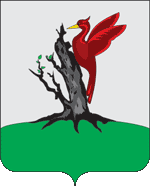 ТАТАРСТАН РЕСПУБЛИКАСЫАЛАБУГАШӘҺӘРСОВЕТЫ            РЕШЕНИЕ                              КАРАР